ReferencesPlease list four (4) people who would be able to provide a knowledgeable reference for you.  Do not list relatives.  Please include at least one person who knows you in a professional capacity such as education, employer, pastor or community service personnel. The CASA office will contact each reference.1.2.3.4.Hereby affirm all of the answers provided on my volunteer application are true. I understand CASA of Linn County, Inc., will investigate my background to determine my fitness as a potential volunteer.I understand that the information requested in this application will be used only for the purpose of determining my suitability as a CASA volunteer. Further, I understand that completion of training does not guarantee that I will be accepted as a volunteer or assigned a case. If I have successfully completed the training and have met all other requirements, and it has been determined that I am a suitable volunteer, I understand that I will be expected to serve a minimum of two (2) years in the CASA program. If unforeseen circumstances prevent me from fulfilling this obligation, I will submit my written resignation to either the Advocate Supervisor assigned to me or the Program Manager with as much advance notice as possible. I am aware of the sensitive and confidential nature of the official documents, reports and other material I will examine in my capacity as a CASA volunteer.  I will discuss these matters only with those persons directly involved in the case or who will be consulted for their professional knowledge and expertise.I also understand that if for any reason it becomes apparent that my activities are contrary to the policies, goals and/or philosophy of CASA of Linn County program and their desire to provide quality services to abused and neglected children, my services as a CASA volunteer will be terminated.CASA of Linn County Inc. is an equal-opportunity employer. CASA of Linn County Inc. reserves the right to disqualify any applicant who would not be appropriate for the CASA program.  Any applicant found to have been convicted of either a felony or a misdemeanor involving a sex offense, child abuse or neglect, or related act that would pose risks to children or the CASA program’s credibility is not acceptable as a CASA Volunteer.  CASA of Linn County Inc. further reserves the right to terminate any volunteer who is inappropriate for the program.   Internal use onlyRev. 6/2023CASA of Linn County, Inc.2730 Pacific Blvd. SE, Suite 201,
PO Box 100, Albany OR  97321P: 541.926.2651 ~ F: 541.924.3880Admin@linncasa.org  www.linncasa.org Personal InformationPersonal InformationPersonal InformationPersonal InformationPersonal InformationPersonal InformationPersonal InformationFull LegalNameFirst                                                                       Middle                                                                 LastFirst                                                                       Middle                                                                 LastFirst                                                                       Middle                                                                 LastFirst                                                                       Middle                                                                 LastFirst                                                                       Middle                                                                 LastFirst                                                                       Middle                                                                 LastPronounsCurrent AddressCityStateZipContact Info(Home)(Work)(Work)(Cell)(Cell)(Cell)EmailEmployment Status   Full-time    Part-time   Unemployed   Retired   Full-time    Part-time   Unemployed   Retired   Full-time    Part-time   Unemployed   Retired   Full-time    Part-time   Unemployed   Retired   Full-time    Part-time   Unemployed   Retired   Full-time    Part-time   Unemployed   RetiredCurrent EmployerPositionPositionMay you be called at work? Yes      No Yes      No Yes      No Yes      No Yes      No Yes      NoEmergency Contact Name & RelationshipEmergency Contact Phone numberDemographicsDemographicsDemographicsDemographicsDemographicsDemographicsDemographicsRace  African American    Asian/Pacific Islander    Caucasian    Multi-race    Native American/Alaskan   Unknown Prefer not to answer   __________ African American    Asian/Pacific Islander    Caucasian    Multi-race    Native American/Alaskan   Unknown Prefer not to answer   __________ African American    Asian/Pacific Islander    Caucasian    Multi-race    Native American/Alaskan   Unknown Prefer not to answer   __________ African American    Asian/Pacific Islander    Caucasian    Multi-race    Native American/Alaskan   Unknown Prefer not to answer   __________ African American    Asian/Pacific Islander    Caucasian    Multi-race    Native American/Alaskan   Unknown Prefer not to answer   __________ African American    Asian/Pacific Islander    Caucasian    Multi-race    Native American/Alaskan   Unknown Prefer not to answer   __________Ethnic Origin  Hispanic or Latino                      Non-Hispanic or Latino 
 Prefer not to answer                 __________ Hispanic or Latino                      Non-Hispanic or Latino 
 Prefer not to answer                 __________ Hispanic or Latino                      Non-Hispanic or Latino 
 Prefer not to answer                 __________ Hispanic or Latino                      Non-Hispanic or Latino 
 Prefer not to answer                 __________ Hispanic or Latino                      Non-Hispanic or Latino 
 Prefer not to answer                 __________ Hispanic or Latino                      Non-Hispanic or Latino 
 Prefer not to answer                 __________Marital Status Divorced  Married    Separated    Single    Prefer not to answer  Widowed Divorced  Married    Separated    Single    Prefer not to answer  Widowed Divorced  Married    Separated    Single    Prefer not to answer  Widowed Divorced  Married    Separated    Single    Prefer not to answer  Widowed Divorced  Married    Separated    Single    Prefer not to answer  Widowed Divorced  Married    Separated    Single    Prefer not to answer  WidowedGender Female        Male         Prefer not to answer   __________ Female        Male         Prefer not to answer   __________ Female        Male         Prefer not to answer   __________ Female        Male         Prefer not to answer   __________ Female        Male         Prefer not to answer   __________ Female        Male         Prefer not to answer   __________Education & Volunteer ExperienceEducation & Volunteer ExperienceEducation & Volunteer ExperienceEducation & Volunteer ExperienceEducation & Volunteer ExperienceEducation & Volunteer ExperienceEducation & Volunteer ExperienceEducation & Volunteer ExperienceEducation & Volunteer ExperienceEducation  
(Circle highest completed)High School:9  10  11  12High School:9  10  11  12High School:9  10  11  12High School:9  10  11  12College:1  2  3  4+College:1  2  3  4+College:1  2  3  4+Graduate:1  2  3  4Major(s)Degree(s)Do you speak or sign a language other than English?Do you speak or sign a language other than English?Do you speak or sign a language other than English?Do you speak or sign a language other than English?Do you speak or sign a language other than English? Yes     No       If yes, which language(s)? Yes     No       If yes, which language(s)? Yes     No       If yes, which language(s)? Yes     No       If yes, which language(s)?List current and previous community activities/volunteer work:List current and previous community activities/volunteer work:List current and previous community activities/volunteer work:List current and previous community activities/volunteer work:List current and previous community activities/volunteer work:List current and previous community activities/volunteer work:List current and previous community activities/volunteer work:List current and previous community activities/volunteer work:List current and previous community activities/volunteer work:What experience do you have working with children or young people? Please describe. What experience do you have working with children or young people? Please describe. What experience do you have working with children or young people? Please describe. What experience do you have working with children or young people? Please describe. What experience do you have working with children or young people? Please describe. What experience do you have working with children or young people? Please describe. What experience do you have working with children or young people? Please describe. What experience do you have working with children or young people? Please describe. What experience do you have working with children or young people? Please describe. How did you learn of the CASA program?How did you learn of the CASA program?How did you learn of the CASA program?How did you learn of the CASA program?How did you learn of the CASA program?How did you learn of the CASA program?How did you learn of the CASA program?How did you learn of the CASA program?How did you learn of the CASA program?   Agency    Corporation/Business    Event    Flyer    Friend/Family    Internet   Agency    Corporation/Business    Event    Flyer    Friend/Family    Internet   Agency    Corporation/Business    Event    Flyer    Friend/Family    Internet   Agency    Corporation/Business    Event    Flyer    Friend/Family    Internet   Agency    Corporation/Business    Event    Flyer    Friend/Family    Internet   Agency    Corporation/Business    Event    Flyer    Friend/Family    Internet   Agency    Corporation/Business    Event    Flyer    Friend/Family    Internet   Agency    Corporation/Business    Event    Flyer    Friend/Family    Internet   Agency    Corporation/Business    Event    Flyer    Friend/Family    Internet   Media    Referral Agency    Religious Org.   Social Media    Theta   Other   Media    Referral Agency    Religious Org.   Social Media    Theta   Other   Media    Referral Agency    Religious Org.   Social Media    Theta   Other   Media    Referral Agency    Religious Org.   Social Media    Theta   Other   Media    Referral Agency    Religious Org.   Social Media    Theta   Other   Media    Referral Agency    Religious Org.   Social Media    Theta   Other   Media    Referral Agency    Religious Org.   Social Media    Theta   Other   Media    Referral Agency    Religious Org.   Social Media    Theta   Other   Media    Referral Agency    Religious Org.   Social Media    Theta   OtherAre you prepared to complete 35 hours of pre-service training and at least 5 hours of court observation?Are you prepared to complete 35 hours of pre-service training and at least 5 hours of court observation?Are you prepared to complete 35 hours of pre-service training and at least 5 hours of court observation?Are you prepared to complete 35 hours of pre-service training and at least 5 hours of court observation?Are you prepared to complete 35 hours of pre-service training and at least 5 hours of court observation?Are you prepared to complete 35 hours of pre-service training and at least 5 hours of court observation?Are you prepared to complete 35 hours of pre-service training and at least 5 hours of court observation?  Yes       No  Yes       NoAre you prepared to complete a minimum of 12 hours continuing education training annually? (Trainings are provided)Are you prepared to complete a minimum of 12 hours continuing education training annually? (Trainings are provided)Are you prepared to complete a minimum of 12 hours continuing education training annually? (Trainings are provided)Are you prepared to complete a minimum of 12 hours continuing education training annually? (Trainings are provided)Are you prepared to complete a minimum of 12 hours continuing education training annually? (Trainings are provided)Are you prepared to complete a minimum of 12 hours continuing education training annually? (Trainings are provided)Are you prepared to complete a minimum of 12 hours continuing education training annually? (Trainings are provided) Yes     No Yes     NoIs this a time in your life where you can commit to an average of 5-10 hours per month and two years of volunteer service?Is this a time in your life where you can commit to an average of 5-10 hours per month and two years of volunteer service?Is this a time in your life where you can commit to an average of 5-10 hours per month and two years of volunteer service?Is this a time in your life where you can commit to an average of 5-10 hours per month and two years of volunteer service?Is this a time in your life where you can commit to an average of 5-10 hours per month and two years of volunteer service?Is this a time in your life where you can commit to an average of 5-10 hours per month and two years of volunteer service?Is this a time in your life where you can commit to an average of 5-10 hours per month and two years of volunteer service? Yes      No, please explain Yes      No, please explainBackground Check InformationBackground Check InformationBackground Check InformationBackground Check InformationBackground Check InformationBackground Check InformationBackground Check InformationBackground Check InformationBackground Check InformationAre you 21 or older?   Yes     No   Yes     No   Yes     No   Yes     No   Yes     No   Yes     No   Yes     No   Yes     NoAre you able to visit children at their home or out in the community at least once a month?Are you able to visit children at their home or out in the community at least once a month?Are you able to visit children at their home or out in the community at least once a month?Are you able to visit children at their home or out in the community at least once a month?Are you able to visit children at their home or out in the community at least once a month? Yes      No Yes      No Yes      No Yes      NoHave you ever been convicted of a crime other than a traffic violation, or have criminal charge(s) pending?               Have you ever been convicted of a crime other than a traffic violation, or have criminal charge(s) pending?               Have you ever been convicted of a crime other than a traffic violation, or have criminal charge(s) pending?               Have you ever been convicted of a crime other than a traffic violation, or have criminal charge(s) pending?               Have you ever been convicted of a crime other than a traffic violation, or have criminal charge(s) pending?                Yes, please explain    No Yes, please explain    No Yes, please explain    No Yes, please explain    NoCharge(s):Location:Conviction date(s):Have you had any personal or professional experience(s) involving:Have you had any personal or professional experience(s) involving:Have you had any personal or professional experience(s) involving:Have you had any personal or professional experience(s) involving:Have you had any personal or professional experience(s) involving:Have you had any personal or professional experience(s) involving:Have you had any personal or professional experience(s) involving:Have you had any personal or professional experience(s) involving:Have you had any personal or professional experience(s) involving: ODHS Services or Child Welfare Dependency or      Delinquency Court 
 Drug & Alcohol Services/Agencies ODHS Services or Child Welfare Dependency or      Delinquency Court 
 Drug & Alcohol Services/Agencies ODHS Services or Child Welfare Dependency or      Delinquency Court 
 Drug & Alcohol Services/Agencies Foster Care Citizen Review Board  Oregon Youth      Authority
 Law enforcement Foster Care Citizen Review Board  Oregon Youth      Authority
 Law enforcement Foster Care Citizen Review Board  Oregon Youth      Authority
 Law enforcement  Mental Health Services/Agencies Counseling Other agencies offering      services to children,      adolescents, teens  Mental Health Services/Agencies Counseling Other agencies offering      services to children,      adolescents, teens  Mental Health Services/Agencies Counseling Other agencies offering      services to children,      adolescents, teensExplainExplainExplainExplainExplainExplainExplainExplainExplainAre you willing to do a criminal background check, and DMV record check?Are you willing to do a criminal background check, and DMV record check?Are you willing to do a criminal background check, and DMV record check?Are you willing to do a criminal background check, and DMV record check?Are you willing to do a criminal background check, and DMV record check?  Yes      No  Yes      No  Yes      No  Yes      NoYou are able and willing to maintain the highest standards of confidentiality? You are able and willing to maintain the highest standards of confidentiality? You are able and willing to maintain the highest standards of confidentiality? You are able and willing to maintain the highest standards of confidentiality? You are able and willing to maintain the highest standards of confidentiality?   Yes      No  Yes      No  Yes      No  Yes      NoTechnology SurveyTechnology SurveyTechnology SurveyTechnology SurveyTechnology SurveyTechnology SurveyTechnology SurveyTechnology SurveyTechnology SurveyDo you have regular access to a computer?Do you have regular access to a computer?Do you have regular access to a computer?Do you have regular access to a computer?Do you have regular access to a computer?  Yes      No  Yes      No  Yes      No  Yes      NoIf not, are you willing to come to the CASA office to work on your reports and case?If not, are you willing to come to the CASA office to work on your reports and case?If not, are you willing to come to the CASA office to work on your reports and case?If not, are you willing to come to the CASA office to work on your reports and case?If not, are you willing to come to the CASA office to work on your reports and case?  Yes      No  Yes      No  Yes      No  Yes      NoDo you have internet access at home?Do you have internet access at home?Do you have internet access at home?Do you have internet access at home?Do you have internet access at home? Yes      No Yes      No Yes      No Yes      NoDo you know how to attach documents to an email? Do you know how to attach documents to an email? Do you know how to attach documents to an email? Do you know how to attach documents to an email? Do you know how to attach documents to an email?  Yes      No Yes      No Yes      No Yes      NoAre you comfortable using the internet?Are you comfortable using the internet?Are you comfortable using the internet?Are you comfortable using the internet?Are you comfortable using the internet? Yes      No Yes      No Yes      No Yes      NoAre you willing to participate in Court hearings? Are you willing to participate in Court hearings? Are you willing to participate in Court hearings? Are you willing to participate in Court hearings? Are you willing to participate in Court hearings?  Yes      No Yes      No Yes      No Yes      NoAre you comfortable using:
Microsoft Word
Zoom Share PointOutlook
WebExAre you comfortable using:
Microsoft Word
Zoom Share PointOutlook
WebEx
 Yes      No   Willing to learn Yes      No   Willing to learn
 Yes      No   Willing to learn
 Yes      No   Willing to learn
 Yes      No   Willing to learn
 Yes      No   Willing to learn Yes      No   Willing to learn
 Yes      No   Willing to learn
 Yes      No   Willing to learn
 Yes      No   Willing to learn
 Yes      No   Willing to learn Yes      No   Willing to learn
 Yes      No   Willing to learn
 Yes      No   Willing to learn
 Yes      No   Willing to learn
 Yes      No   Willing to learn Yes      No   Willing to learn
 Yes      No   Willing to learn
 Yes      No   Willing to learn
 Yes      No   Willing to learn
 Yes      No   Willing to learn Yes      No   Willing to learn
 Yes      No   Willing to learn
 Yes      No   Willing to learn
 Yes      No   Willing to learn
 Yes      No   Willing to learn Yes      No   Willing to learn
 Yes      No   Willing to learn
 Yes      No   Willing to learn
 Yes      No   Willing to learn
 Yes      No   Willing to learn Yes      No   Willing to learn
 Yes      No   Willing to learn
 Yes      No   Willing to learn
 Yes      No   Willing to learnPlease write a statement describing why you would like to become an advocate for abused and neglected children.  (Minimum 100 words)Please write a statement describing why you would like to become an advocate for abused and neglected children.  (Minimum 100 words)Please write a statement describing why you would like to become an advocate for abused and neglected children.  (Minimum 100 words)Please write a statement describing why you would like to become an advocate for abused and neglected children.  (Minimum 100 words)Please write a statement describing why you would like to become an advocate for abused and neglected children.  (Minimum 100 words)Please write a statement describing why you would like to become an advocate for abused and neglected children.  (Minimum 100 words)Please write a statement describing why you would like to become an advocate for abused and neglected children.  (Minimum 100 words)Please write a statement describing why you would like to become an advocate for abused and neglected children.  (Minimum 100 words)Please write a statement describing why you would like to become an advocate for abused and neglected children.  (Minimum 100 words)NameAddressCityStateZipPhoneRelationshipRelationshipEmailNameAddressCityStateZipPhoneRelationshipRelationshipEmailNameAddressCityStateZipPhoneRelationshipRelationshipEmailNameAddressCityStateZipPhoneRelationshipRelationshipEmailI, Name (please print)SignatureDateDate application received / Staff initialsDate Interview scheduled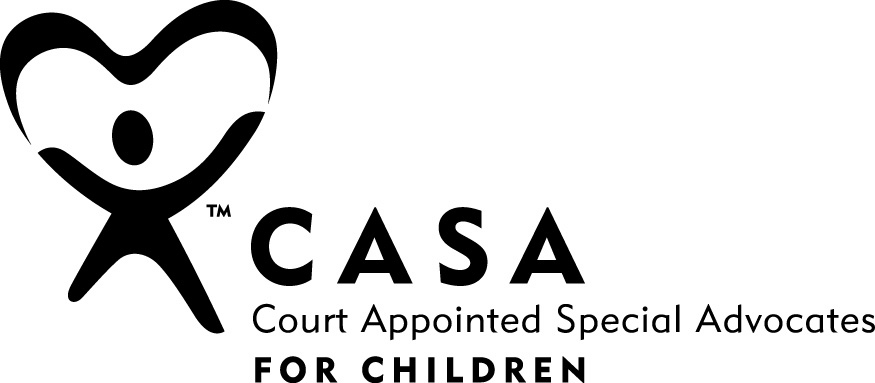 